Gospodarka Europy Grupa A1. Podaj nazwę sektora gospodarki, którego dotyczy opis.	________________________________________________________________________________________2. Wykresy przedstawiają strukturę zatrudnienia w trzech państwach o różnym poziomie rozwoju gospodarczego. Zaznacz wykres przedstawiający strukturę zatrudnienia w kraju o najniższym poziomie rozwoju gospodarczego. Uzasadnij swój wybór.	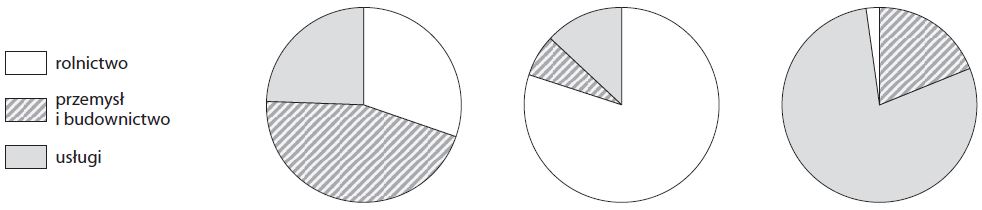 Uzasadnienie:______________________________________________________________________________________________________________________________________________________________________________________________3. Uzupełnij tabelę dotyczącą warunków rozwoju rolnictwa i jego cech w Danii i na Węgrzech. 
Wpisz znak X we właściwych komórkach.	4. Na podstawie poniższego tekstu wykonaj polecenia.	a) Podaj nazwę kraju, którego dotyczy powyższy opis.______________________________________________________________________________________b) Do podanych w tabeli sektorów gospodarki dopisz na podstawie tekstu po dwa rodzaje działalności.5. Wymień cztery odnawialne źródła energii.1.2.3.4.6. Dopasuj rodzaje elektrowni do podanych opisów, a następnie podaj przykłady państw, w których większość energii wytwarza się takich elektrowniach. 	▪elektrownia cieplna ▪elektrownia słoneczna ▪elektrownia geotermalna ▪elektrownia wiatrowaA. W elektrowniach tego rodzaju do produkcji energii wykorzystuje się ciepło pochodzące z wnętrza Ziemi.Rodzaj elektrowni: _____________________________________ 	Państwo: ____________________________________B. Elektrownie tego rodzaju do produkcji energii wykorzystują ruch powietrza. Lokalizuje się je głównie na wybrzeżach i w dolinach górskich.Rodzaj elektrowni: _____________________________________	Państwo: ____________________________________C. W takich elektrowniach wytwarza się energię dzięki spalaniu węgla kamiennego i węgla brunatnego.Rodzaj elektrowni: _____________________________________	Państwo: ____________________________________7. Rozpoznaj, na którym z poniższych diagramów przedstawiono strukturę produkcji energii we Francji, 
a na którym – w Norwegii. Podpisz diagramy nazwami tych państw.	0–2 p.9 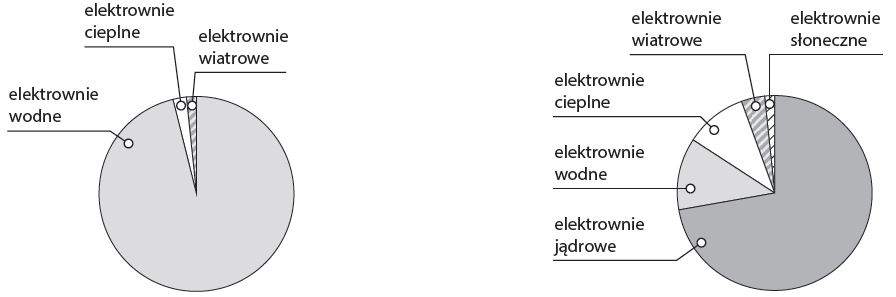 Państwo: _____________________________________	Państwo: ____________________________________Warunki rozwoju rolnictwa i jego cechyDaniaWęgryKlimat umiarkowany ciepły morski.Bardzo żyzne czarnoziemy.Wysoki poziom mechanizacji.Latem możliwe susze.Przewaga upraw zbóż (pszenicy, kukurydzy) i winorośli.Duże znaczenie hodowli bydła i produkcji mleka.Sektor gospodarkiRodzaje działalności w opisywanym krajurolnictworolnictwoprzemysłprzemysłusługiusługi